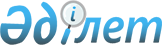 "2016-2018 жылдарға арналған Айыртау ауданының бюджеті туралы" Айыртау аудандық мәслихатының 2015 жылғы 25 желтоқсандағы № 5-44-1 шешіміне өзгерістер мен толықтырулар енгізу туралыСолтүстік Қазақстан облысы Айыртау аудандық мәслихатының 2016 жылғы 25 ақпандағы N 5-47-1 шешімі. Солтүстік Қазақстан облысының Әділет департаментінде 2016 жылғы 4 наурызда N 3647 болып тіркелді      Қазақстан Республикасының 2008 жылғы 4 желтоқсандағы Бюджет кодексінің 104-бабы 5-тармағына, 106-бабына, 111-бабы 1-тармағына, "Қазақстан Республикасындағы жергілікті мемлекеттік басқару және өзін-өзі басқару туралы" Қазақстан Республикасының 2001 жылғы 23 қаңтардағы Заңының 6-бабы 1-тармақ 1) тармақшасына сәйкес, Айыртау аудандық мәслихаты ШЕШТІ:

      1. Айыртау аудандық мәслихатының 2015 жылғы 25 желтоқсандағы № 5-44-1 "2016-2018 жылдарға арналған Айыртау ауданының бюджеті туралы" шешіміне (нормативтік құқықтық актілерді мемлекеттік тіркеу Тізілімінде № 3545 2016 жылғы 13 қаңтарда тіркелген, 2016 жылғы 21 қантарда "Айыртау таңы" газетінде, 2016 жылғы 21 қантарда "Айыртауские зори" газетінде жарияланған) келесі өзгерістер мен толықтырулар енгізілсін: 

       1- тармақ келесі редакцияда мазмұндалсын: 

       "1. 2016-2018 жылдарға арналған Айыртау ауданының бюджеті тиісінше 1, 2, 3 қосымшаларға сәйкес, оның ішінде 2016 жылға мынадай көлемде бекітілсін: 

      1) кірістер – 4 246 601,0 мың теңге, оның ішінде:

      салықтық түсімдер бойынша – 629 943,0 мың теңге;

      салықтық емес түсімдер бойынша – 4 540,0 мың теңге;

      негізгі капиталды сатудан түсімдер – 15 517,0 мың теңге;

      трансферттер түсімдері бойынша – 3 596 601,0 мың теңге;

      2) шығындар – 4 266 428,8 мың теңге;

      3) таза бюджеттік кредит беру – 15 036,0 мың теңге, оның ішінде: бюджеттік кредиттер – 38 178,0 мың теңге;

      бюджеттік кредиттерді өтеу – 23 142,0 мың теңге;

      4) қаржы активтерімен жасалатын операциялар бойынша сальдо – 7 000,0 мың теңге, оның ішінде:

      қаржы активтерін сатып алуға – 7 000,0 мың теңге;

      мемлекеттің қаржылық активтерін сатудан түсімдер – 0 мың теңге;

      5) бюджет тапшылығы (артықшылығы) – - 41 863,8 мың теңге;

      6) бюджет тапшылығын қаржыландыру (артықшылығын пайдалану) – 41 863,8 мың теңге, оның ішінде:

      қарыздардың түсуі – 38 178,0 мың теңге;

      қарыздарды өтеу –23 142,0 мың теңге;

      бюджет қаражатын пайдаланылатын қалдықтары – 26 827,8 мың теңге.";

       11- тармақ келесі редакцияда мазмұндалсын: 

       "11. 2016 жылға аудандық жергілікті атқарушы органның резерві 6000 мың теңге сомасында бекітілсін.";

       келесі мазмұндағы 11-1 тармағымен толықтырылсын:

      "11-1. 9 қосымшаға сәйкес аудан бюджетіндегі қаржылық жыл басына қалыптасқан бюджеттік қаражаттың бос қалдықтары және 2015 жылы пайдаланылмаған республикалық және облыстық бюджеттерден берілген нысаналы трансферттерді қайтару есебінен шығыстар көзделсін.";

      көрсетілген шешімнің 1, 5 қосымшалары осы шешімнің 1, 2 қосымшаларына сәйкес жаңа редакцияда мазмұндалсын (қоса беріледі);

      осы шешімнің 3 қосымшасына сәйкес 9 қосымшамен толықтырылсын (қоса беріледі).

      2. Осы шешім 2016 жылдың 1 қаңтарынан қолданысқа енеді.

 2016 жылға арналған Айыртау ауданының бюджеті 2016 жылға арналған селолық округтар бойынша бюджеттік бағдарламалар  2016 жылдың 1 қаңтарына қалыптасқан бюджеттік қаражаттың бос қалдықтарын бағыттау      Кірістер:

       Ұлғайту:

      

       Шығыстар:

       Ұлғайту


					© 2012. Қазақстан Республикасы Әділет министрлігінің «Қазақстан Республикасының Заңнама және құқықтық ақпарат институты» ШЖҚ РМК
				
      Солтүстік Қазақстан облысы
Айыртау аудандық
мәслихатының
ХХХХVII кезектен тыс
сессиясының төрағасы

С.Пономарев

      Солтүстік Қазақстан облысы
Айыртау аудандық
мәслихатының хатшысы

Р.Тілеубаева

      "КЕЛІСІЛДІ"
"Солтүстік Қазақстан облысы
Айыртау ауданының
экономика және қаржы бөлімі"
мемлекеттік мекемесінің
басшысы
2016 жылғы 25 ақпан

М.Рамазанова
Айыртау аудандық мәслихатының 2016 жылғы 25 ақпандағы № 5-47-1 шешіміне 1 қосымша Айыртау аудандық мәслихатының 2015 жылғы 25 желтоқсандағы № 5-44-1 шешіміне 1 қосымшаСанаты

Санаты

Санаты

Атауы

Сома, мың теңге

Сыныбы

Сыныбы

Атауы

Сома, мың теңге

Ішкі сыныбы

Ішкі сыныбы

Сома, мың теңге

1

2

3

4

5

1) Кірістер

4 246 601,0

1

Салықтық түсімдер

629 943,0

01

Табыс салығы

36 899,0

2

Жеке табыс салығы

36 899,0

03

Әлеуметтiк салық

229 009,0

1

Әлеуметтік салық

229 009,0

04

Меншiкке салынатын салықтар

185 930,0

1

Мүлiкке салынатын салықтар

108 252,0

3

Жер салығы

10 488,0

4

Көлiк құралдарына салынатын салық

59 700,0

5

Бірыңғай жер салығы

7 490,0

05

Тауарларға, жұмыстарға және қызметтерге салынатын iшкi салықтар

172 405,0

2

Акциздер

3 530,0

3

Табиғи және басқа да ресурстарды пайдаланғаны үшiн түсетiн түсiмдер

150 840,0

4

Кәсiпкерлiк және кәсiби қызметтi жүргiзгенi үшiн алынатын алымдар

17 900,0

5

Ойын бизнесіне салық

135,0

08

Заңдық маңызы бар әрекеттерді жасағаны және (немесе) оған уәкілеттігі бар мемлекеттік органдар немесе лауазымды адамдар құжаттар бергені үшін алынатын міндетті төлемдер

5 700,0

1

Мемлекеттік баж

5 700,0

2

Салықтық емес түсiмдер

4 540,0

01

Мемлекеттік меншіктен түсетін кірістер

3 890,0

5

Мемлекет меншігіндегі мүлікті жалға беруден түсетін кірістер

3 890,0

06

Басқа да салықтық емес түсiмдер

650,0

1

Басқа да салықтық емес түсiмдер

650,0

3

Негізгі капиталды сатудан түсетін түсімдер

15 517,0

01

Мемлекеттік мекемелерге бекітілген мемлекеттік мүлікті сату

3 600,0

1

Мемлекеттік мекемелерге бекітілген мемлекеттік мүлікті сату

3 600,0

03

Жердi және материалдық емес активтердi сату

11 917,0

1

Жерді сату

11 917,0

4

Трансферттердің түсімдері

3 596 601,0

02

Мемлекеттiк басқарудың жоғары тұрған органдарынан түсетiн трансферттер

3 596 601,0

2

Облыстық бюджеттен түсетін трансферттер

3 596 601,0

Функционалдық топ

Функционалдық топ

Функционалдық топ

Атауы

Сома, мың теңге

Әкiмшi

Әкiмшi

Атауы

Сома, мың теңге

Бағдарлама

Атауы

Сома, мың теңге

1

2

3

А

2) Шығындар

4 266 428,8

01

Жалпы сипаттағы мемлекеттiк қызметтер

344 079,0

112

Аудан (облыстық маңызы бар қала) мәслихатының аппараты

14548,0

001

Аудан (облыстық маңызы бар қала) мәслихатының қызметін қамтамасыз ету жөніндегі қызметтер

14548,0

122

Аудан (облыстық маңызы бар қала) әкімінің аппараты

88598,0

001

Аудан (облыстық маңызы бар қала) әкімінің қызметін қамтамасыз ету жөніндегі қызметтер

88598,0

123

Қаладағы аудан, аудандық маңызы бар қала, кент, ауыл, ауылдық округ әкімінің аппараты

199 006,0

001

Қаладағы аудан, аудандық маңызы бар қала, кент, ауыл, ауылдық округ әкімінің қызметін қамтамасыз ету жөніндегі қызметтер

198 586,0

022

Мемлекеттік органның күрделі шығыстары

420,0

459

Ауданның (облыстық маңызы бар қаланың) экономика және қаржы бөлімі

31 554,0

001

Ауданның (облыстық маңызы бар қаланың) экономикалық саясаттың қалыптастыру мен дамыту, мемлекеттік жоспарлау, бюджеттік атқару және коммуналдық меншігін басқару саласындағы мемлекеттік саясатты іске асыру жөніндегі қызметтер 

28 654,0

003

Салық салу мақсатында мүлікті бағалауды жүргізу

1 900,0

010

Жекешелендіру, коммуналдық меншікті басқару, жекешелендіруден кейінгі қызмет және осыған байланысты дауларды реттеу 

1 000,0

458

Ауданның (облыстық маңызы бар қаланың) тұрғын үй-коммуналдық шаруашылығы, жолаушылар көлігі және автомобиль жолдары бөлімі

10 373,0

001

Жергілікті деңгейде тұрғын үй-коммуналдық шаруашылығы, жолаушылар көлігі және автомобиль жолдары саласындағы мемлекеттік саясатты іске асыру жөніндегі қызметтер

10 373,0

02

Қорғаныс

8 416,4

122

Аудан (облыстық маңызы бар қала) әкімінің аппараты

 8 416,4

005

Жалпыға бірдей әскери міндетті атқару шеңберіндегі іс-шаралар

7 724,0

006

Аудан (облыстық маңызы бар қала) ауқымындағы төтенше жағдайлардың алдын алу және оларды жою

388,4

007

Аудандық (қалалық) ауқымдағы дала өрттерінің, сондай-ақ мемлекеттік өртке қарсы қызмет органдары құрылмаған елдi мекендерде өрттердің алдын алу және оларды сөндіру жөніндегі іс-шаралар

304,0

003

Қоғамдық тәртіп, қауіпсіздіқ, құқықтық, сот, қылмыстық-атқару қызметі

200,0

458

Ауданның (облыстық маңызы бар қаланың) тұрғын үй-коммуналдық шаруашылығы, жолаушылар көлігі және автомобиль жолдары бөлімі

200,0

021

Елдi мекендерде жол жүрісі қауiпсiздiгін қамтамасыз ету

200,0

04

Бiлiм беру

3 269 553,0

464

Ауданның (облыстық маңызы бар қаланың) білім бөлімі

3 234 061,0

001

Жергілікті деңгейде білім беру саласындағы мемлекеттік саясатты іске асыру жөніндегі қызметтер

11 256,0

003

Жалпы білім беру

2 804 030,0

005

Ауданның (облыстық маңызы бар қаланың) мемлекеттік білім беру мекемелер үшін оқулықтар мен оқу-әдiстемелiк кешендерді сатып алу және жеткізу

34 333,0

006

Балаларға қосымша білім беру 

22 449,0

009

Мектепке дейінгі тәрбие мен оқыту ұйымдарының қызметін қамтамасыз ету

154 439,0

015

Жетім баланы (жетім балаларды) және ата-аналарының қамқорынсыз қалған баланы (балаларды) күтіп-ұстауға асыраушыларына ай сайынғы ақшалай қаражат төлемдері

22 976,0

022

Жетім баланы (жетім балаларды) және ата-анасының қамқорлығынсыз қалған баланы (балаларды) асырап алғаны үшін Қазақстан азаматтарына біржолғы ақша қаражатын төлеуге арналған төлемдер

1 436,0

029

Балалар мен жасөспірімдердің психикалық денсаулығын зерттеу және халыққа психологиялық-медициналық-педагогикалық консультациялық көмек көрсету

13 143,0

040

Мектепке дейінгі білім беру ұйымдарында мемлекеттік білім беру тапсырысын іске асыруға

165 299,0

067

Ведомстволық бағыныстағы мемлекеттік мекемелерінің және ұйымдарының күрделі шығыстары

4 700,0

465

Ауданның (облыстық маңызы бар қаланың) дене шынықтыру және спорт бөлімі

35 492,0

017

Балалар мен жасөспірімдерге спорт бойынша қосымша білім беру

35 492,0

06

Әлеуметтiк көмек және әлеуметтiк қамсыздандыру

167 145,0

451

Ауданның (облыстық маңызы бар қаланың) жұмыспен қамту және әлеуметтік бағдарламалар бөлімі

156 849,0

001

Жергілікті деңгейде халық үшін әлеуметтік бағдарламаларды жұмыспен қамтуды қамтамасыз етуді іске асыру саласындағы мемлекеттік саясатты іске асыру жөніндегі қызметтер 

29 649,0

002

Жұмыспен қамту бағдарламасы

26 229,0

004

Ауылдық жерлерде тұратын денсаулық сақтау, білім беру, әлеуметтік қамтамасыз ету, мәдениет, спорт және ветеринар мамандарына отын сатып алуға Қазақстан Республикасының заңнамасына сәйкес әлеуметтік көмек көрсету

939,0

005

Мемлекеттік атаулы әлеуметтік көмек 

4 348,0

006

Тұрғын үйге көмек көрсету

935,0

007

Жергілікті өкілетті органдардың шешімі бойынша мұқтаж азаматтардың жекелеген топтарына әлеуметтік көмек

16 207,0

010

Үйден тәрбиеленіп оқытылатын мүгедек балаларды материалдық қамтамасыз ету

1 268,0

011

Жәрдемақыларды және басқа да әлеуметтік төлемдерді есептеу, төлеу мен жеткізу бойынша қызметтерге ақы төлеу

1 963,0

014

Мұқтаж азаматтарға үйде әлеуметтiк көмек көрсету

48 084,0

016

18 жасқа дейінгі балаларға мемлекеттік жәрдемақылар

8 788,0

017

Мүгедектерді оңалту жеке бағдарламасына сәйкес, мұқтаж мүгедектерді міндетті гигиеналық құралдармен және ымдау тілі мамандарының қызмет көрсетуін, жеке көмекшілермен қамтамасыз ету 

18 439,0

464

Ауданның (облыстық маңызы бар қаланың) білім бөлімі

10 296,0

030

Патронат тәрбиешілерге берілген баланы (балаларды) асырап бағу 

10 296,0

07

Тұрғын үй-коммуналдық шаруашылық

87 553,3

123

Қаладағы аудан, аудандық маңызы бар қала, кент, ауыл, ауылдық округ әкімінің аппараты

22 722,0

008

Елді мекендердегі көшелерді жарықтандыру

16 727,0

009

Елді мекендердің санитариясын қамтамасыз ету

3 740,0

010

Жерлеу орындарын ұстау және туыстары жоқ адамдарды жерлеу

195,0

011

Елді мекендерді абаттандыру мен көгалдандыру

500,0

014

Елді мекендерді сумен жабдықтауды ұйымдастыру

1 560,0 

455

Ауданның (облыстық маңызы бар қаланың) мәдениет және тілдерді дамыту бөлімі

147,0

024

Жұмыспен қамту 2020 жол картасы бойынша қалаларды және ауылдық елді мекендерді дамыту шеңберінде объектілерді жөндеу 

147,0

458

Ауданның (облыстық маңызы бар қаланың) тұрғын үй-коммуналдық шаруашылығы, жолаушылар көлігі және автомобиль жолдары бөлімі

54 212,3

004

Азаматтардың жекелген санаттарын тұрғын үймен қамтамасыз ету

3 000,0

012

Сумен жабдықтау және су бұру жүйесінің жұмыс істеуі

25 000,0

026

Ауданның (облыстық маңызы бар қаланың) коммуналдық меншігіндегі жылу жүйелері қолдануды ұйымдастыру

25 000,0

058

Елді мекендердегі сумен жабдықтау және су бұру жүйелерін дамыту

1 212,3

464

Ауданның (облыстық маңызы бар қаланың) білім бөлімі

6 432,0

026

Жұмыспен қамту 2020 жол картасы бойынша қалаларды және ауылдық елді мекендерді дамыту шеңберінде объектілерді жөндеу

6 432,0

472

Ауданның (облыстық маңызы бар қаланың) құрылыс, сәулет және қала құрылысы бөлімі

4 040,0

003

Мемлекеттік коммуналдық тұрғын үй қорының тұрғын үйін жобалау, салу және (немесе) сатып алу

4 040,0

08

Мәдениет, спорт, туризм және ақпараттық кеңістiк

152 771,0

455

Ауданның (облыстық маңызы бар қаланың) мәдениет және тілдерді дамыту бөлімі

97 240,0

001

Жергілікті деңгейде тілдерді және мәдениетті дамыту саласындағы мемлекеттік саясатты іске асыру жөніндегі қызметтер

9 504,0

003

Мәдени-демалыс жұмысын қолдау

43 208,0

006

Аудандық (қалалық) кiтапханалардың жұмыс iстеуi

40 883,0

007

Мемлекеттік тілді және Қазақстан халықтарының басқа да тілдерін дамыту

535,0

032

Ведомстволық бағыныстағы мемлекеттік мекемелерінің және ұйымдарының күрделі шығыстары

3 110,0

456

Ауданның (облыстық маңызы бар қаланың) ішкі саясат бөлімі

19 704,0

001

Жергілікті деңгейде ақпарат, мемлекеттілікті нығайту және азаматтардың әлеуметтік сенімділігін қалыптастыру саласында мемлекеттік саясатты іске асыру жөніндегі қызметтер

10 261,0

002

Мемлекеттік ақпараттық саясат жүргізу жөніндегі қызметтер

4 900,0

003

Жастар саясаты саласында іс-шараларды іске асыру

4 543,0

465

Ауданның (облыстық маңызы бар қаланың) дене шынықтыру және спорт бөлімі 

32 827,0

001

Жергілікті деңгейде дене шынықтыру және спорт саласындағы мемлекеттік саясатты іске асыру жөніндегі қызметтер

7 885,0

006

Аудандық (облыстық маңызы бар қалалық) деңгейде спорттық жарыстар өткiзу

1 072,0

007

Әртүрлi спорт түрлерi бойынша аудан (облыстық маңызы бар қала) құрама командаларының мүшелерiн дайындау және олардың облыстық спорт жарыстарына қатысуы

3 030,0

032

Ведомстволық бағыныстағы мемлекеттік мекемелерініғ және ұйымдарының күрделі шығыстары

20 840,0

472

Ауданның (облыстық маңызы бар қаланың) құрылыс, сәулет және қала құрылысы бөлімі

3 000,0

008

Спорт объектілерін дамыту

3 000,0

10

Ауыл, су, орман, балық шаруашылығы, ерекше қорғалатын табиғи аумақтар, қоршаған ортаны және жануарлар дүниесін қорғау, жер қатынастары

130 661,8

459

Ауданның (облыстық маңызы бар қаланың) экономика және қаржы бөлімі

15 875,0

099

Мамандардың әлеуметтік көмек көрсетуі жөніндегі шараларды іске асыру

15 875,0

462

Ауданның (облыстық маңызы бар қаланың) ауыл шаруашылығы бөлімі

17 995,0

001

Жергілікті деңгейде ауыл шаруашылығы саласындағы мемлекеттік саясатты іске асыру жөніндегі қызметтер

17 995,0

463

Ауданның (облыстық маңызы бар қаланың) жер қатынастары бөлімі

9 889,0

001

Жергілікті деңгейде жер қатынастары саласындағы мемлекеттік саясатты іске асыру жөніндегі қызметтер

9 889,0

473

Ауданның (облыстық маңызы бар қаланың) ветеринария бөлімі

86 902,8

001

Жергілікті деңгейде ветеринария саласындағы мемлекеттік саясатты іске асыру жөніндегі қызметтер

15 467,0

006

Ауру жануарларды санитарлық союды ұйымдастыру

390,0

007

Қаңғыбас иттер мен мысықтарды аулауды және жоюды ұйымдастыру

490,8

008

Алып қойылатын және жойылатын ауру жануарлардың, жануарлардан алынатын өнімдер мен шикізаттың құнын иелеріне өтеу

3 040,0

010

Ауыл шаруашылығы жануарларын сәйкестендіру жөніндегі іс-шараларды өткізу

3 531,0

013

Эпизоотияға қарсы іс-шаралар жүргізу

63 984,0

11

Өнеркәсіп, сәулет, қала құрылысы және құрылыс қызметі

11 002,0

472

Ауданның (облыстық маңызы бар қаланың) құрылыс, сәулет және қала құрылысы бөлімі

11 002,0

001

Жергілікті деңгейде құрылыс, сәулет және қала құрылысы саласындағы мемлекеттік саясатты іске асыру жөніндегі қызметтер

11 002,0

12

Көлiк және коммуникация

30 154,0

458

Ауданның (облыстық маңызы бар қаланың) тұрғын үй-коммуналдық шаруашылығы, жолаушылар көлігі және автомобиль жолдары бөлімі

30 154,0

023

Автомобиль жолдарының жұмыс істеуін қамтамасыз ету

28 549,0

037

Әлеуметтік маңызы бар қалалық (ауылдық), қала маңындағы және ауданішілік қатынастар бойынша жолаушылар тасымалдарын субсидиялау

1 605,0

13

Басқалар

53 583,0

123

Қаладағы аудан, аудандық маңызы бар қала, кент, ауыл, ауылдық округ әкімінің аппараты

37 791,0

040

"Өңірлерді дамыту" Бағдарламасы шеңберінде өңірлерді экономикалық дамытуға жәрдемдесу бойынша шараларды іске асыру

37 791,0

459

Ауданның (облыстық маңызы бар қаланың) экономика және қаржы бөлімі

6 000,0

012

Ауданның (облыстық маңызы бар қаланың) жергілікті атқарушы органының резерві 

6 000,0

469

Ауданның (облыстық маңызы бар қаланың) кәсіпкерлік бөлімі

9 792,0

001

Жергілікті деңгейде кәсіпкерлікті дамыту саласындағы мемлекеттік саясатты іске асыру жөніндегі қызметтер

9 792,0

15

Трансферттер

11 310,3

459

Ауданның (облыстық маңызы бар қаланың) экономика және қаржы бөлімі

11 310,3

006

Нысаналы пайдаланылмаған (толық пайдаланылмаған) трансферттерді қайтару

7,3

051

Жергілікті өзін-өзі басқару органдарына берілетін трансферттер 

11 303,0 

3) Таза бюджеттік кредиттеу

15 036,0

Бюджеттік кредиттер

38 178,0

10

Ауыл, су, орман, балық шаруашылығы, ерекше қорғалатын табиғи аумақтар, қоршаған ортаны және жануарлар дүниесін қорғау, жер қатынастары

38 178,0

459

Ауданның (облыстық маңызы бар қаланың) экономика және қаржы бөлімі

38 178,0

018

Мамандарды әлеуметтік қолдау шараларын іске асыруға берілетін бюджеттік кредиттер

38 178,0

Санаты

Санаты

Санаты

Атауы

Сома, мың теңге

Сыныбы

Сыныбы

Сома, мың теңге

Ішкі сыныбы

Сома, мың теңге

5

Бюджеттік кредиттерді өтеу

23 142,0

01

Бюджеттік кредиттерді өтеу

23 142,0

1

Мемлекеттік бюджеттен берілген бюджеттік кредиттерді өтеу

23 142,0

4) Қаржылық активтермен операциялар бойынша сальдо

7 000,0

Функционалдық топ 

Функционалдық топ 

Функционалдық топ 

Атауы

Сома, мың теңге

Әкімші

Сома, мың теңге

Бағдарлама

Сома, мың теңге

Қаржылық активтерді сатып алу

7 000,0

13

Басқалар

7 000,0

458

Ауданның (облыстық маңызы бар қаланың) тұрғын үй-коммуналдық шаруашылығы, жолаушылар көлігі және автомобиль жолдары бөлімі

7 000,0

065

Заңды тұлғалардың жарғылық капиталын қалыптастыру немесе ұлғайту

7 000,0

Санаты

Санаты

Санаты

Атауы

Сома, мың теңге

Сыныбы

Сыныбы

Сома, мың теңге

Ішкі сыныбы

Сома, мың теңге

6

Мемлекеттің қаржы активтерін сатудан түсетін түсімдер

0,0

01

Мемлекеттің қаржы активтерін сатудан түсетін түсімдер

0,0

1

Қаржы активтерін ел ішінде сатудан түсетін түсімдер

0,0

5) Бюджеттің тапшылығы (профициті)

--41 863,8

6) Бюджеттің тапшылығын қаржыландыру (профициті пайдалану)

41 863,8

7

Қарыздар түсімі

38 178,0

01

Мемлекеттік ішкі қарыздар 

38 178,0

2

Қарыз алу келісім-шарттары

38 178,0

Функционалдық топ 

Функционалдық топ 

Функционалдық топ 

Атауы

Сома, мың теңге

Әкімші

Сома, мың теңге

Бағдарлама

Сома, мың теңге

16

Қарыздарды өтеу

23 142,0

459

Ауданның (облыстық маңызы бар қаланың) экономика және қаржы бөлімі

23 142,0

005

Жергілікті атқарушы органның жоғары тұрған бюджет алдындағы борышын өтеу

23 142,0

Санаты

Санаты

Санаты

Атауы

Сома, мың теңге

Сыныбы

Сыныбы

Сома, мың теңге

Ішкі сыныбы

Сома, мың теңге

8

Бюджет қаражаттарының пайдаланылатын қалдықтары

26 827,8

01

Бюджет қаражаты қалдықтары

26 827,8

1

Бюджет қаражатының бос қалдықтары

26 827,8 

Айыртау аудандық мәслихатының 2016 жылғы 25 ақпандағы № 5-47-1 шешіміне 2 қосымша  Айыртау аудандық мәслихатының 2015 жылғы 25 желтоқсандағы № 5-44-1 шешіміне 5 қосымшаФункционалдық топ

Функционалдық топ

Функционалдық топ

Атауы

Сома, мың теңге

Әкiмшi

Әкiмшi

Атауы

Сома, мың теңге

Бағдарлама

Атауы

Сома, мың теңге

1

2

3

А

01

Жалпы сипаттағы мемлекеттiк қызметтер

199 006,0

123

Қаладағы аудан, аудандық маңызы бар қала, кент, ауыл, ауылдық округ әкімінің аппараты

199 006,0

001

Қаладағы аудан, аудандық маңызы бар қала, кент, ауыл, ауылдық округ әкімінің қызметін қамтамасыз ету жөніндегі қызметтер

198 586,0

оның ішінде селолық округтар бойынша:

Арықбалық селолық округі әкімінің аппараты

17 005,0

Антоновка селолық округі әкімінің аппараты

14 992,0

Володар селолық округі әкімінің аппараты

21 072,0

Гусаковка селолық округі әкімінің аппараты

14 077,0

Елецкий селолық округі әкімінің аппараты

9 715,0

Имантау селолық округі әкімінің аппараты

15 289,0

Казанка селолық округі әкімінің аппараты

13 082,0

Қаратал селолық округі әкімінің аппараты

11 382,0

Қамсақты селолық округі әкімінің аппараты

14 160,0

Константиновка селолық округі әкімінің аппараты

12 127,0

Лобанов селолық округі әкімінің аппараты

14 277,0

Нижнийборлық селолық округі әкімінің аппараты

11 217,0

Сырымбет селолық округі әкімінің аппараты

14 385,0

Украин селолық округі әкімінің аппараты

15 806,0

022

Мемлекеттік органның күрделі шығыстары

420,0

оның ішінде селолық округтар бойынша:

Володар селолық округі әкімінің аппараты

420,0

07

Тұрғын үй-коммуналдық шаруашылық

22 722,0

123

Қаладағы аудан, аудандық маңызы бар қала, кент, ауыл, ауылдық округ әкімінің аппараты

22 722,0

Функционалдық топ

Функционалдық топ

Функционалдық топ

Атауы

Сома, мың теңге

Әкiмшi 

Әкiмшi 

Атауы

Сома, мың теңге

Бағдар-лама

Атауы

Сома, мың теңге

008

Елді мекендердегі көшелерді жарықтандыру

16 727,0

оның ішінде селолық округтар бойынша:

Арықбалық селолық округі әкімінің аппараты

453,0

Антоновка селолық округі әкімінің аппараты

1 140,0

Володар селолық округі әкімінің аппараты

11 177,0

Гусаковка селолық округі әкімінің аппараты

573,0

Казанка селолық округі әкімінің аппараты

160,0

Имантау селолық округі әкімінің аппараты

1 002,0

Қамсақты селолық округі әкімінің аппараты

883,0

Лобанов селолық округі әкімінің аппараты

457,0

Нижнийборлық селолық округі әкімінің аппараты

322,0

Сырымбет селолық округі әкімінің аппараты

560,0

009

Елді мекендердің санитариясын қамтамасыз ету

3 740,0

оның ішінде селолық округтар бойынша:

Арықбалық селолық округі әкімінің аппараты

300,0

Антоновка селолық округі әкімінің аппараты

300,0

Володар селолық округі әкімінің аппараты

1 940,0

Имантау селолық округі әкімінің аппараты

300,0

Қамсақты селолық округі әкімінің аппараты

300,0

Лобанов селолық округі әкімінің аппараты

600,0

010

Жерлеу орындарын ұстау және туыстары жоқ адамдарды жерлеу

195,0

оның ішінде селолық округтар бойынша:

Володар селолық округі әкімінің аппараты

195,0

011

Елді мекендерді абаттандыру мен көгалдандыру

500,0

оның ішінде селолық округтар бойынша:

Арықбалық селолық округі әкімінің аппараты

500,0

 014

Елді мекендерді сумен жабдықтауды ұйымдастыру

1 560,0

оның ішінде селолық округтар бойынша:

Украин селолық округі әкімінің аппараты

1 560,0

13

Басқалар

37 791,0

123

Қаладағы аудан, аудандық маңызы бар қала, кент, ауыл, ауылдық округ әкімінің аппараты

37 791,0

040

"Өңірлерді дамыту" Бағдарламасы шеңберінде өңірлерді экономикалық дамытуға жәрдемдесу бойынша шараларды іске асыру

37 791,0

оның ішінде селолық округтар бойынша:

Арықбалық селолық округі әкімінің аппараты

3 040,0

Функционалдық топ

Функционалдық топ

Функционалдық топ

Атауы

Сома, мың теңге

Әкiмшi 

Әкiмшi 

Атауы

Сома, мың теңге

Бағдарлама

Атауы

Сома, мың теңге

Антоновка селолық округі әкімінің аппараты

290,0

Володар селолық округі әкімінің аппараты

26 554,0

Гусаковка селолық округі әкімінің аппараты

106,0

Елецкий селолық округі әкімінің аппараты

882,0

Имантау селолық округі әкімінің аппараты

339,0

Казанка селолық округі әкімінің аппараты

1 186,0

Қаратал селолық округі әкімінің аппараты

846,0

Қамсақты селолық округі әкімінің аппараты

1 235,0

Константиновка селолық округі әкімінің аппараты

154,0

Лобанов селолық округі әкімінің аппараты

595,0

Нижнийборлық селолық округі әкімінің аппараты

154,0

Сырымбет селолық округі әкімінің аппараты

1 710,0

Украин селолық округі әкімінің аппараты

700,0

Айыртау аудандық мәслихатының 2016 жылғы 25 ақпандағы №5-47-1 шешіміне 3 қосымша  Айыртау аудандық мәслихатының 2015 жылғы 25 желтоқсандағы № 5-44-1 шешіміне 9 қосымшаСанаты

Сыныбы

Ішкі сыныбы

Ерекшеліктер

Атауы

Сома, мың теңге

8

Бюджет қаражаттарының пайдаланылатын қалдықтары

26 827,8

01

Бюджет қаражаты қалдықтары

26 827,8

1

Бюджет қаражатының бос қалдықтары

26 827,8

01

Бюджет қаражатының бос қалдықтары

26 827,8

Барлығы:

Барлығы:

Барлығы:

Барлығы:

26 827,8

Функционалдық топ

Функционалдық топ

Функционалдық топ

Функционалдық топ

Атауы 

Сома, мың теңге

Әкiмшi

Әкiмшi

Әкiмшi

Атауы 

Сома, мың теңге

Бағдарлама

Бағдарлама

Атауы 

Сома, мың теңге

Кіші бағдарлама

Атауы 

Сома, мың теңге

01

123

Қаладағы аудан, аудандық маңызы бар қала, кент, ауыл, ауылдық округ әкімінің аппараты

420,0

022

000

Мемлекеттік органның күрделі шығыстары

420,0

458

Ауданның (облыстық маңызы бар қаланың) тұрғын үй-коммуналдық шаруашылығы, жолаушылар көлігі және автомобиль жолдары бөлімі

100,0

001

Жергілікті деңгейде тұрғын үй-коммуналдық шаруашылығы, жолаушылар көлігі және автомобиль жолдары саласындағы мемлекеттік саясатты іске асыру жөніндегі

100,0

 

015

Жергілікті бюджет қаражаты есебінен

100,0

02

122

Аудан (облыстық маңызы бар қала) әкімінің аппараты

67,4

006

Аудан (облыстық маңызы бар қала) ауқымындағы төтенше жағдайлардың алдын алу және оларды жою

67,4

015

Жергілікті бюджет қаражаты есебінен

67,4

04

464

Ауданның (облыстық маңызы бар қаланың) білім бөлімі

16 000,0

003

Жалпы білім беру

11 300,0

015

Жергілікті бюджет қаражаты есебінен

11 300,0

067

Ведомстволық бағыныстағы мемлекеттік мекемелерінің және ұйымдарының күрделі шығыстары

4 700,0

015

Жергілікті бюджет қаражаты есебінен

4 700,0

07

123

Қаладағы аудан, аудандық маңызы бар қала, кент, ауыл, ауылдық округ әкімінің аппараты

1 750,0

008

Елді мекендердегі көшелерді жарықтандыру

950,0

015

Жергілікті бюджет қаражаты есебінен

950,0

009

Елді мекендердің санитариясын қамтамасыз ету

300,0

015

Жергілікті бюджет қаражаты есебінен

300,0

011

Елді мекендерді абаттандыру мен көгалдандыру

500,0

015

Жергілікті бюджет қаражаты есебінен

500,0

458

Ауданның (облыстық маңызы бар қаланың) тұрғын үй-коммуналдық шаруашылығы, жолаушылар көлігі және автомобиль жолдары бөлімі

1 212,3

058

Елді мекендердегі сумен жабдықтау және су бұру жүйелерін дамыту

1 212,3

015

Жергілікті бюджет қаражаты есебінен

1 212,3

472

Ауданның (облыстық маңызы бар қаланың) құрылыс, сәулет және қала құрылысы бөлімі

40,0

003

Мемлекеттік коммуналдық тұрғын үй қорының тұрғын үйін жобалау, салу және (немесе) сатып алу

40,0

015

Жергілікті бюджет қаражаты есебінен

40,0

08

455

Ауданның (облыстық маңызы бар қаланың) мәдениет және тілдерді дамыту бөлімі

4 400,0

003

Мәдени-демалыс жұмысын қолдау

1 290,0

015

Жергілікті бюджет қаражаты есебінен

1 290,0

032

000

Ведомстволық бағыныстағы мемлекеттік мекемелерінің және ұйымдарының күрделі шығыстары

3 110,0

456

Ауданның (облыстық маңызы бар қаланың) ішкі саясат бөлімі

650,0

001

Жергілікті деңгейде ақпарат, мемлекеттілікті нығайту және азаматтардың әлеуметтік сенімділігін қалыптастыру саласында мемлекеттік саясатты іске асыру жөніндегі қызметтер

200,0

015

Жергілікті бюджет қаражаты есебінен

200,0

003

Жастар саясаты саласында іс-шараларды іске асыру

450,0

015

Жергілікті бюджет қаражаты есебінен

450,0

465

Ауданның (облыстық маңызы бар қаланың) дене шынықтыру және спорт бөлімі

840,0

032

000

Ведомстволық бағыныстағы мемлекеттік мекемелерініғ және ұйымдарының күрделі шығыстары

840,0

10

462

Ауданның (облыстық маңызы бар қаланың) ауыл шаруашылығы бөлімі

50,0

001

Жергілікті деңгейде ауыл шаруашылығы саласындағы мемлекеттік саясатты іске асыру жөніндегі қызметтер

50,0

015

Жергілікті бюджет қаражаты есебінен

50,0

473

Ауданның (облыстық маңызы бар қаланың) ветеринария бөлімі

490,8

007

000

Қаңғыбас иттер мен мысықтарды аулауды және жоюды ұйымдастыру

490,8

13

459

Ауданның (облыстық маңызы бар қаланың) экономика және қаржы бөлімі

300,0

012

Ауданның (облыстық маңызы бар қаланың) жергілікті атқарушы органының резерві

300,0

469

Ауданның (облыстық маңызы бар қаланың) кәсіпкерлік бөлімі

500,0

001

Жергілікті деңгейде кәсіпкерлікті дамыту саласындағы мемлекеттік саясатты іске асыру жөніндегі қызметтер

500,0

015

Жергілікті бюджет қаражаты есебінен

500,0

15

459

Ауданның (облыстық маңызы бар қаланың) экономика және қаржы бөлімі

7,3

006

000

Пайдаланылмаған (толық пайдаланылмаған) нысаналы трансферттерді қайтару

7,3

Барлығы:

Барлығы:

Барлығы:

Барлығы:

26 827,8

